SPOKES Annual General Meeting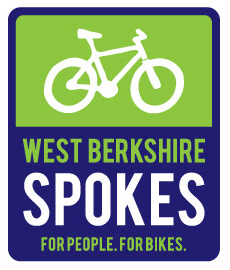 Date: 		11 June 2023			Venue:		Colline’s KitchenPresent: 	Rob Borthwick (RB)Ed Cooper (EC)William Pitt (WP)Paul Rumsby (PR)Clive Tombs (CT)RefItemAction1.Apologies ReceivedApologies had been received from Tony and Martha Vickers, Josh Kerry, Angela McMahon, Andrea Parker, Gordon Oliver, David Jennings and Mike Butler. 2.Review of Minutes of 2021 AGM and Matters ArisingThe Minutes of the preceding AGM held on 28 June 2022 were agreed.3.Reports from OfficersChair, CL: Not present - no reportSecretary: This position had remained vacant throughout 2022/23.Membership Secretary, PR: Membership had increased over the year from 167 to 174.Treasurer, EC:  Spokes funds had increased from £10,900 to £12,224.61 and there was a need to find suitable projects to allocate the money to. £2,000 had been allocated to planned towpath improvements east of Ham Bridge. Highways Officer: vacant postEvents Manager / Vice Chair, WP:  10 rides during the year.  Numbers average 6 per ride, which is down from previous average of 10 per ride.  Spokes attended Greenfest at Hampstead Norreys.Website Editor, DJ: Not present no reportCycle Counts, RB: All counts had been completed, but each time it was a struggle to find enough people to do them. Rob to check whether the trends would be apparent on a 1 hour survey rather than 2 hour.Training; vacant no report4.Review of ConstitutionThe proposed addition of 1.2.3 changes were approved.The proposed addition of 1.4.2 changes were approved with a revised wording - Spokes is a non-political organisation, as is necessary to fulfil its role as detailed in 1.2.3 and as such; serving elected members of local authorities within West Berkshire (i.e. West Berkshire Council, town or parish councils, or parish meetings) are not permitted to be members of the Committee.  Parish Council members who are unaffiliated to a political party can be considered for committee positions at the AGM.Version 15 of the constitution contains these agreed changes5.Confirmation of Required Officers’ Roles for CommitteeAll current roles were up for re-election.6.Election of Spokes CommitteeElection to the Spokes Committee roles was as follows:Chair – William PittVice-Chair – vacant Secretary – Gordon OliverMembership Secretary – Paul Rumsby;Treasurer – Ed Cooper;Highways Officer – vacant;Cycle Count Co-ordinator – Rob Borthwick;Events Manager/Rides Co-ordinator – William Pitt;Website Editor – William PittTraining Officer – vacantPublicity Officer – vacantThe Chair was to talk to Josh Kerry about vacant positionsWP7.Motions for DebateIt was agreed that Spokes should continue to bank with Metro Bank.Priorities for investing Spokes funds were agreed as;Hambridge to Bulls lock towpaththe Eling WayMortimer to Burghfield cycle route proposal under discussion -   Spokes could contributeIt was noted that there was a Good Exchange fundraise ongoing for towpath works that Spokes could contribute towards 
CTEC8.Date of next AGMTo be arranged for June 2023.GO9.Any Other BusinessNone